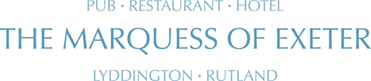 Sample Dinner MenuStartersKing Prawn Tom Yum Soup					£7.25Chicken Liver Parfait, Fig Chutney & Grill Bread								£6.95Breaded Cod Cheeks, Sweet Chilli Dipping Sauce								£7.25Salad of Parma Ham & Avocado, Pesto									£5.95Salmon Gravadlax, Beetroot Vinaigrette, Apple, Horseradish & Caper Cream				£6.95Terrine of Local Pork & Chorizo, Tarragon & Tomato Salsa							£6.95Charcuterie Platter, Piccalilli & Grill Bread								£7.50Salt & Chilli Soft Shell Crab, Thai Salad									£9.50Welsh Rarebit, Red Pepper & Chilli Jam, Mixed Leaf Salad							£6.25Twice Baked Stilton Soufflé, Grilled Bread								£7.25Mains Pan Fried Fillet of Gurnard, Fondant Potato, Pickled Cucumber & Lemon Dressing				£13.50Breaded Cod Fish Cake & Chips, Garden Peas & Tartare Sauce						£13.95Pan Fried Fillet of Seabass, Mash Potatoes, Capers & Parsley Butter					£17.25Linguini with Clams, Mussels, Tomatoes, Chilli, Garlic & Spinach						£16.50Roasted Fillet of Salmon, Chorizo Crust, Sauté Potatoes & Green Beans					£15.95Grilled Breast of Lemon Chicken, Grilled Vegetables, Lemon Butter					£13.95Roasted Rump of Lamb, Dauphinoise Potatoes, Savoy Cabbage, Crispy Seaweed	 			£18.50 8oz Flat Iron Steak, Café de Paris Butter, Pommes Frites & Green Salad					£16.5010oz Rump Steak, Peppercorn Sauce, Hand Cut Chips & Green Salad					£18.50Mushroom, Spinach & Gorgonzola Risotto								£11.95Sharing DishesGrilled Rib of Derbyshire Beef, Pommes Frites & Béarnaise Sauce, Green Salad			£48.50 for twoGrilled Moroccan Spiced Leg of Lamb, Vegetable Cous Cous, Spicy Mint Dressing 			£42.50 for twoSide Dishes All At £2.75Seasonal Vegetables, Pommes Frites, Hand Cut Chips & Green SaladDesserts All at £6.25Crème Brulee, Shortbread BiscuitCoconut & Rum Pannacotta, Pineapple & Lime Salsa, Coconut Tuile Clafoutis of Quince with its own SorbetWarm Chocolate Tart, Pear Jelly, Honeycomb & Stem Ginger Ice-CreamBrown Sugar Meringue, Warm Berry Compote, Vanilla CreamSelection of Homemade Sorbets & Ice CreamsSelection of Local Farmhouse Cheeses, Chutney & Biscuits						£8.25Please expect a 25 minute wait for main courses only, as all our food is prepared to order *Please inform us of any allergies* we try to source as much of our produce from local suppliers, and are keen to use as many “home-grown” ingredients as possible. All herbs re grown in the garden, some of our vegetables cultivated in our plot			(GF) – Gluten Free.